INSTITUTO ESTATAL DE EDUCACION PÚBLICA DE OAXACA.
ESCUELA NORMAL BILINGÜE E INTERCULTURAL DE OAXACA.
CCT. 20DNL0001R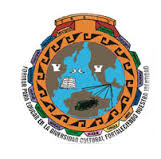 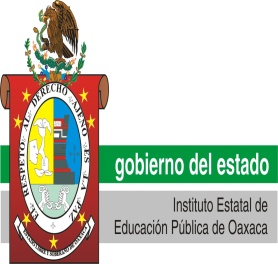 Elaboro: Nérida Dalila Ambrosio Antonio.Licenciatura: Lic. En educación primaria intercultural bilingüeGrupo: 101                            N.L: 1Curso: Psicologías al estudio del aprendizaje en contextos culturales y escolares.Título del trabajo: El desarrollo cognitivo.Fecha de elaboración: 11 de mayo del 2020Desarrollo cognitivo.El desarrollo cognitivo es el conjunto de trasformaciones que se dan en el transcurso de la vida, por el cual se aumentan los conocimientos y habilidades para percibir, pensar y comprender. Estas habilidades son utilizadas para la resolución de problemas prácticos de la vida cotidiana. La perspectiva sociocultural de Vygotsky Explica los procesos sociales que influyen en la adquisición de las habilidades intelectuales. El conocimiento se construye entre las personas a medida que interactúan. Las interacciones sociales con compañeros y adultos más conocedores constituyen el medio principal del desarrollo intelectual. Vygotsky afirma que los bebes nacen con habilidades básicas para el desarrollo intelectual, estas funciones elementales son: atención, sensación, percepción  memoria. Es a través de la interacción dentro del entorno  sociocultural que estas funciones se desarrollan en procesos y estrategias mentales más sofisticadas y efectivas, a los que se refiere como funciones mentales superiores. La construcción cognitiva esta mediada socialmente, está siempre influida por la interacción social presente y pasada; lo que el maestro le señala al alumno influye en lo que este construye, Las premisas básicas de la teoría de Vygotsky pueden resumirse como sigue:> Los niños construyen el conocimiento.> El desarrollo no puede considerarse a parte del contexto social>El aprendizaje puede dirigir el desarrollo.> El lenguaje desempeña un papel central en el desarrollo mental La construcción del conocimiento.La manipulación física  como la interacción social es necesaria para el desarrollo del niño. Los niños deben tocar, comparar físicamente los cuerpos, acomodar y reacomodar a su propio repertorio cognitivo. Sin la manipulación y la experiencia los niños no podrían construir a su propio entendimiento. Vygotsky subraya la importancia de identificar lo que el niño, el maestro puede distinguir cual es exactamente su concepto. Importancia del contexto social.Para Vygotsky, el contexto social influye en el aprendizaje más que las actitudes  y las creencias; tiene una profunda influencia en cómo se piensa y en lo que se piensa. El contexto social forma parte del proceso de desarrollo y, en tanto tal, moldea los procesos cognitivos. Por contexto social entendemos el entorno social integro, es decir todo lo que haya sido afectado directamente o indirectamente por la cultura en el medio ambiente del niño. Debe considerarse en diversos niveles. Nivel interactivo inmediato. Constituido por el  (los) individuos con quien el niño interactúa en ese momento.Nivel estructural, constituido por las estructuras sociales que influyen en el niño tales como la familia y la escuela.Nivel cultural o social general, constituido por elementos de la sociedad en general, como el lenguaje, el sistema numérico y el uso de la tecnología. Herramientas del pensamiento. Vygotsky defendía que la comunidad desempeña un papel central en el proceso de dar sentido´. Es por eso que su teoría sociocultural del desarrollo cognitivo enfatiza el papel fundamental de la interacción social en el desarrollo de la cognición, los  niños tienen todavía por delante un largo periodo de desarrollo a nivel cerebral. Además cada cultura proporcionaría lo que le llamo herramientas de adaptación intelectual tanto técnicas como psicológicas que transmite a los niños por medio de interacciones sociales y a su vez las herramientas sociales moldean la mente. Los números las palabras son ejemplos de herramientas psicológicas, algunos ejemplos de herramientas técnicas son papel, lápiz, maquinas martillos reglas. Aprendizaje y desarrollo.Vygotsky sostiene que existe cambios cualitativos en el pensamiento de los no se puede dar uno cuenta por la mera comulación de  datos o habilidades. El creía que el pensamiento del niño se estructura gradualmente y se hace cada vez más deliberado. La maduración influye en que el niño puede hacer ciertas cosas o no. Según Vygotsky, no solo el desarrollo puede afectar el aprendizaje; también el aprendizaje puede afectar el desarrollo. La compleja relación entre aprendizaje y desarrollo no es lineal. Si bien Vygotsky  no puso en duda que existan requisitos de desarrollo condicionalmente de las habilidades del niño para aprender información nueva en cualquier momento, creía que el aprendizaje acelera, e incluso motiva, el desarrollo. Un paso en el aprendizaje puede dar dos pasos al desarrollo. Si se insiste en que el desarrollo debe suceder primero, la enseñanza se reduce a la presentación de material que el niño ya conoce. Los maestros experimentados saben que los niños se aburren rápidamente cuando se les quiere enseñar una habilidad que ya tienen. El papel del lenguaje en el desarrollo.Se tiende a pensar que el lenguaje afecta, el contenido del conocimiento de las personas; sin embargo, lo que pensamos  lo que sabemos está influido por los símbolos y los conceptos que conocemos. El lenguaje hace al pensamiento más abstracto, flexible e independiente de los estímulos inmediatos. Los recuerdos y las previsiones son convocados por el lenguaje para enfrentar nuestras situaciones, por lo que este influye en el resultado. Cuando los niños utilizan símbolos y conceptos, ya no es necesario tener un objeto adelante para pensar en él. El lenguaje permite. Imaginar, manipular, crear ideas nuevas y compartirlas con otros; de aquí el lenguaje desempeña dos papeles: es instrumental en el desarrollo de la cognición pero también forma parte del proceso cognitivo. Se distinguen tres etapas en el uso de lenguaje: la etapa social, la egocéntrica y la de habla interna. Habla social: El niño se sirve del lenguaje fundamentalmente para comunicarse.El pensamiento y el lenguaje cumplen funciones independientes.Habla egocéntrica: Cuando comienzan a utilizar el habla para regular su conducta                                                              su pensamiento.Habla en voz alta consigo misma cuando realiza alguna tarea.No intenta comunicarse con otros, habla en privado.Habla interna:La empelan para dirigir su pensamiento y su conducta.Pueden reflexionar sobre la solución de problemas y la secuencia de las acciones manipulando el lenguaje en su cabeza. Zona de desarrollo  próximo Es la distancia entre el nivel de desarrollo real determinado por la resolución de problemas independiente y el nivel de desarrollo potencial, determinado a través de la solución de problemas, bajo la guía de un adulto o en colaboración con compañeros más capaces.Incluye las funciones que aun  están en proceso de desarrollo  pero que todavía no se desarrollan plenamente.Representa la diferencia entre lo que el niño puede hacer por sí misma y lo que puede hacer con ayuda.Las interacciones con los adultos y con los compañeros en la zona de desarrollo proximal le ayuda al niño a alcanzar un nivel superior de funcionamiento. Zona de desarrollo potencialEl desarrollo manifiesta una dinámica susceptible de influencia por las intervenciones del aprendizaje guiado intencionalmente; lo que le niño puede hacer hoy con ayuda hace posible que lo que pueda hacer solo mañana. El aprendizaje engendra un área de desarrollo potencial, estimula y activa procesos internos en el marco de las interrelaciones que se convierten en adquisiciones internas.  Esta visión tiende a completar el individualismo cognitivo-genético.Zona de desarrollo próximo y el andamiaje.Con el andamiaje la tarea en si no cambia, pero lo que el alumno hace al principio se facilita con asistencia. Gradualmente la asistencia decrece conforme el alumno asume una mayor responsabilidad en la tarea. Con esta técnica los alumnos nutren su aprendizaje con mayor rapidez y son acercados a la ZDP. Esto puede suceder de distinta manera, un ejemplo seria la facilitación del coteo con un niño en donde el maestro cuenta en voz alta los número y el niño va señalando el número, de esta manera el conocimiento del pequeño va enriqueciendo eliminando las barreras y poder hacer el conteo sin la ayuda del maestro.  Respecto al leguaje los padres en vez de decir las palabras de manera bebe, las mencionan tal como son habladas  así los niños empiezan a tomar las palabras correctamente como son dichas.Enseñanza – aprendizaje de la zona de desarrollo próximo. La zona de desarrollo próximo no es la misma para todos los niños pues algunos necesitan toda la asistencia posible para alcanzar incluso pequeños logros en el aprendizaje, mientras que otros dan saltos enormes con mucha menos asistencia. La ZDP no carece de límites: a un niño no se le puede enseñar cualquier cosa  en cualquier momento. A los niños  no se les pueden enseñar habilidades  conductas que rebasan su ZDP. Cuando una habilidad esta fuera de la ZDP, los niños generalmente la pasan por alto, no logran usarla o la usan incorrectamente. Los maestros deben distinguir cuidadosamente que pistas, claves, indicadores, libros, actividades individuales o en colaboración con los compañeros de clase tienen un efecto deseable el aprendizaje de los niños. Los maestros no deben temer probar un nivel superior, pero debe escuchar al niño, fijándose en su reacción ante sus intentos en un nivel superior a su ZDP.